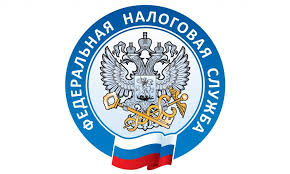 Предоставление документов через Личный кабинет физического лицаЧерез личный кабинет физического лица (далее ЛК) в электронной форме можно направить следующие документы:сообщение о наличии недвижимости и (или) транспортных средств, являющихся объектами налогообложения, в отношении которых никогда не получали налоговое уведомление и не пользовались льготой. Срок представления такого сообщения - до 31 декабря года, следующего за истекшим налоговым периодом (годом);уведомление о выбранных объектах налогообложения в целях предоставления льготы по налогу на имущество физлиц. Срок его направления - не позднее 31 декабря года, начиная с которого льгота подлежит применению;уведомление о выбранном земельном участке, в отношении которого применяется налоговый вычет по земельному налогу. Срок его представления - не позднее 31 декабря года, начиная с которого применяется вычет;заявление о предоставлении льготы по налогу на имущество физлиц, транспортному и земельному налогам;заявления о подтверждении права на получение налоговых вычетов (имущественного, социального и др);отчет о движении денежных средств по счету в банке за пределами территории РФ;уведомление об участии в иностранных организациях;уведомление о контролируемых иностранных компаниях.Указанные документы (кроме уведомлений о выбранных объектах налогообложения в целях льготы по налогу на имущество и о выбранном земельном участке, заявления о предоставлении налоговой льготы и отчета о движении денежных средств) необходимо направить через ЛК  вместе с отсканированными копиями подтверждающих документов.В ЛК  можно скачать декларацию по форме 3-НДФЛ, а также заполнить такую декларацию в режиме онлайн и, подписав ее усиленной неквалифицированной электронной подписью, направить в налоговую инспекцию в электронном виде. В таком же порядке можно направить отсканированные копии подтверждающих документов. Дублировать декларацию и подтверждающие документы на бумажном носителе в этом случае не нужно Так же предоставляется возможность отследить статус камеральной проверки налоговых деклараций по форме 3-НДФЛ.Получить доступ к личному кабинет  можно одним из следующих способов :- с помощью логина и пароля, указанных в регистрационной карте. Получают ее в любой инспекцию ФНС России (за исключением налоговых органов, к функциям которых не относится взаимодействие с физлицами). При первом входе в личный кабинет необходимо сменить первичный пароль либо подтвердить его дальнейшее использование;- с использованием усиленной квалифицированной электронной подписи; - с помощью пароля, используемого для авторизации на Едином портале государственных услуг.